NUOVO MODELLO DI CHECKLIST HOME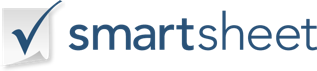 UBICAZIONEPREPARATO DADATTEROCOSE DA RICORDARE PER LA PROCEDURA DETTAGLIATA FINALECOSE DA RICORDARE PER LA PROCEDURA DETTAGLIATA FINALECOSE DA RICORDARE PER LA PROCEDURA DETTAGLIATA FINALEATTIVITÀ / ELEMENTO INFORMAZIONI AGGIUNTIVE CONCEDI DIVERSI GIORNI TRA L'ISPEZIONE E LA CHIUSURAASSICURATI CHE TUTTI I PROBLEMI SIANO RISOLTI E RISOLTINON ABBIATE FRETTA!SCARICALO PER ISCRITTORISCALDAMENTO E RAFFREDDAMENTORISCALDAMENTO E RAFFREDDAMENTORISCALDAMENTO E RAFFREDDAMENTOATTIVITÀ / ELEMENTO INFORMAZIONI AGGIUNTIVE ALZARE E ABBASSARE IL TERMOSTATO PER GARANTIRE IL CORRETTO FUNZIONAMENTOCONTROLLARE TUTTE LE PRESE D'ARIA / RADIATORI PER IL CORRETTO FUNZIONAMENTOCONSENTIRE AL CALORE DI FLUIRE E SPEGNERSI AUTOMATICAMENTECONSENTI L'ESECUZIONE E LO SPEGNIMENTO AUTOMATICO DELL'ARIA CONDIZIONATAINDIVIDUARE I RITORNI DI ARIA FREDDA. VERIFICA IL CORRETTO POSIZIONAMENTOELETTRICOELETTRICOELETTRICOATTIVITÀ / ELEMENTO INFORMAZIONI AGGIUNTIVE ACCENDERE E SPEGNERE TUTTI GLI INTERRUTTORI E GLI APPARECCHICOLLEGARE UNA RADIO O UNA LAMPADA A CIASCUNA PRESACAMPANELLO DI PROVAVERIFICARE CHE LE LINEE PER IMPIEGHI GRAVOSI ESISTANO DOVE NECESSARIOIMPIANTO IDRAULICOIMPIANTO IDRAULICOIMPIANTO IDRAULICOATTIVITÀ / ELEMENTO INFORMAZIONI AGGIUNTIVE ACCENDI E SPEGNI TUTTI I RUBINETTILASCIARE SCORRERE L'ACQUA PER DIVERSI MINUTICONTROLLARE IL DRENAGGIO IN OGNI BACINOVERIFICARE LA PRESENZA DI PERDITE E GOCCIOLAMENTISOFFITTI, PARETI E PAVIMENTISOFFITTI, PARETI E PAVIMENTISOFFITTI, PARETI E PAVIMENTIATTIVITÀ / ELEMENTO INFORMAZIONI AGGIUNTIVE ISPEZIONA TUTTE LE FINITURE PER COLORE E QUALITÀISPEZIONA IL MURO A SECCO PER SEMBRA, CHIODI, CREPE E FORIISPEZIONARE GLI STAMPATI PER VERIFICARNE LA QUALITÀ E LE LACUNEISPEZIONARE TUTTE LE PIASTRELLE PER VERIFICARE LA PRESENZA DI MALTA, CREPE E SCHEGGE MANCANTIVERIFICA LA PRESENZA DI GRAFFI E GRAFFIASSICURATI CHE LA MOQUETTE SIA PRIVA DI INCRESPATURE E STRAPPIGUARDA TUTTI I SOFFITTI PER SEGNI DI CREPE O UMIDITÀPORTEPORTEPORTEATTIVITÀ / ELEMENTO INFORMAZIONI AGGIUNTIVE CONTROLLA CHE TUTTE LE PORTE SI APRANO FACILMENTE E CORRETTAMENTEGARANTIRE LA CATTURA DEI FERMI PORTE APERTE PER VERIFICARE IL CORRETTO ALLINEAMENTO DEL TAPPOCONTROLLA TUTTE LE SERRATURE DELLE PORTE PER LA FUNZIONALITÀVERIFICARE LA PRESENZA DI SPAZI VUOTI SOTTO LE PORTE ALLE SOGLIEFINESTREFINESTREFINESTREATTIVITÀ / ELEMENTO INFORMAZIONI AGGIUNTIVE ISPEZIONARE TUTTI I VETRI PER ROTTURE E CREPEAPRI E CHIUDI TUTTE LE FINESTREVERIFICARE LA PRESENZA DI PERDITE D'ARIA TENENDO UN FIAMMIFERO O UN ACCENDINOVERIFICARE CHE GLI SCHERMI SIANO IN BUONE CONDIZIONICONTROLLARE HARDWARE, SERRATURE E CERNIERECUCINACUCINACUCINAATTIVITÀ / ELEMENTO INFORMAZIONI AGGIUNTIVE ISPEZIONARE INFISSI E FINITURE DI MOBILIISPEZIONARE I CONTROSOFFITTI PER EVENTUALI CREPE E GRAFFIARMADI DI CONTROLLO PER SCAFFALATURE E CERNIERE ROBUSTECONTROLLARE I CASSETTI PER UN'APERTURA E UNA CHIUSURA FLUIDEVERIFICARE LA FUNZIONALITÀ DELL'ACCESSORIO E I COLLEGAMENTI CORRETTIBAGNOBAGNOBAGNOATTIVITÀ / ELEMENTO INFORMAZIONI AGGIUNTIVE CONSENTIRE L'ESECUZIONE DI DOCCE / VASCHE DA BAGNOVERIFICARE LA CORRETTA PORTATA E TEMPERATURALASCIARE CHE L'ACQUA "POZZANGHERA" PER VERIFICARE IL CORRETTO DRENAGGIOCONTROLLA I BACINI PER TRUCIOLI / CREPEWC A FILOCONTROLLARE CHE I SERVIZI IGIENICI SIANO IMPOSTATI CORRETTAMENTE PER LA SICUREZZA E LE PERDITEARMADI DI CONTROLLO, ARMADI E PAVIMENTI PER L'UMIDITÀESTERNO, PORTICI E PONTIESTERNO, PORTICI E PONTIESTERNO, PORTICI E PONTIATTIVITÀ / ELEMENTO INFORMAZIONI AGGIUNTIVE CONTROLLARE IL RACCORDO / MATTONE PER LE CONDIZIONI E LA COPERTURA UNIFORMECONTROLLARE IL RACCORDO / MATTONE PER L'ASPETTOCONTROLLA GRONDAIE, PLUVIALI E AREE DI DRENAGGIOCONTROLLA I MARCIAPIEDI E I PAVIMENTI DEL PORTICO E DEL PATIO PER LE CREPEGARANTIRE LA ROBUSTEZZA DI TUTTE LE RINGHIEREVERIFICARE LA PRESENZA DI CHIODI E VITI ALLENTATI / ESPOSTICONTROLLARE LA ROBUSTEZZA DI PORTICI E PONTIMANSARDA & SEMINTERRATOMANSARDA & SEMINTERRATOMANSARDA & SEMINTERRATOATTIVITÀ / ELEMENTO INFORMAZIONI AGGIUNTIVE VERIFICARE LA PRESENZA DI UMIDITÀ / MUFFAISPEZIONA PARETI, PAVIMENTI E SOFFITTI PER DANNI CAUSATI DALL'ACQUAISPEZIONA TUTTI I SISTEMI HVACCONTROLLARE GLI ELEMENTI DEL SISTEMA DI VENTILAZIONEISPEZIONARE PER SEGNI DI INFESTAZIONEGARAGE & STRUTTURE AGGIUNTIVEGARAGE & STRUTTURE AGGIUNTIVEGARAGE & STRUTTURE AGGIUNTIVEATTIVITÀ / ELEMENTO INFORMAZIONI AGGIUNTIVE ISPEZIONA LE PORTEASSICURARSI CHE SIANO DISPONIBILI APRIPORTA REMOTICHIEDI INFORMAZIONI SU EVENTUALI CODICI DI BLOCCOCONTROLLARE I PAVIMENTI PER CREPE E DRENAGGIO CORRETTOMISTOMISTOMISTOATTIVITÀ / ELEMENTO INFORMAZIONI AGGIUNTIVE COMMENTI AGGIUNTIVI